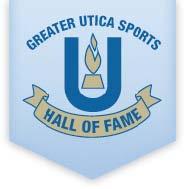 GREATER UTICA SPORTS HALL OF FAMESCHOLARSHIP AWARDANDRICHARD D’ALESSANDRO FAMILY SCHOLARSHIP AWARD2022COLLEGE SCHOLARSHIP APPLICATION(DEADLINE April 25, 2022)TWO SCHOLARSHIPS IN THE AMOUNT OF $1000.00 IS GRANTED BY THE GREATER UTICA SPORTS HALL OF FAME.  IN ADDITION, ONE $1000.00 SCHOLARSHIP IS GRANTED ON BEHALF OF RICHARD D’ALESSANDRO, AND HIS FAMILY, WHO ARE PRIME BENEFACTORS OF THE SCHOLARSHIP FUND.______________________________			             ________________________________(PRINT NAME)						(SCHOOL)**** Please note this is a revised application and must be used to apply for the scholarships*********Dear Applicant:Enclosed is your OFFICIAL GREATER UTICA SPORTS HALL OF FAME SCHOLARSHIP APPLICATION AND RICHARD D’ALESSANDRO SCHOLARSHIP.We suggest you read it carefully and follow the directions in order to have it processed by the Board.  We STRESS that you mail the completed application by the due date and submit any documents that are required.  Failure to do this will impede the process and may result in denying your application.ELIGIBILITYApplicant must…Be a high school senior athlete in good standingEnroll in an accredited College or Trade SchoolTermination of Scholarship Based on Lack of Integrity –If you are awarded a scholarship by the Hall of Fame, or the D’ALESSANDRO family your right to retain that scholarship is conditioned on your honesty and integrity.  Thus, if you reveal, through objective actions, a lack of honesty or integrity, your scholarship may be terminated.  The following are some examples of actions that the Hall feels indicate a lack of integrity and honesty, but these are not the only actions that could indicate a lack of integrity and honesty: conviction of a crime, termination from any employment or by volunteer position for cause; and formal discipline by an educational institution for cheating or disciplinary infractions.  If you become the subject of any of these actions or similar actions, you will be obligated to reimburse the Hall for the full value of the scholarship benefits paid on your behalf.CRITERIAThe criteria that is defined by the Hall:Student Cumulative Grade Point Average (GPA)TimelinessSchool ActivitiesCommunity ActivitiesFinancial Hardship/Special CircumstanceLetters of Recommendation from One Teacher and One CoachIMPORTANT NOTESOnly an OFFICIAL TRANSCRIPT WILL BE ACCEPTEDIf your application is returned after the deadline (April 25, 2022) it will not be accepted or processed.A Scholarship Review Panel will evaluate your application as per the established criteria.Timeliness- You will receive 1 point if your application is postmarked by        April 25th Any extension will not be afforded the point but will be considered.  School & Community Activities will be considered for 9-12 grades only if written verification is provided.  Verification is a written statement signed by your counselor, supervisor, etc. of activity.We cannot be responsible for a lost application.(complete sections A & B, your Guidance Counselor must complete section C)High School Seniors you must include with your application:Any school/community activities, awards, honors you have participated or received from grades 9-12.  Written verification of said activities must be submitted.  A current high school transcript with recent grades is required and a copy of your last semester grades.  FAXES WILL NOT BE ACCEPTED.Letters of Recommendation from one teacher and one coach.Financial Hardship/Unusual Circumstances – Report any unusual family, personal, or financial hardship under separate cover.High School Name: ______________________________________________________Principal Name:  Mr./Mrs.: _______________________________________________Graduation Date: Month: ____ Year: _______ High School Telephone: ____________Address: _______________________________________________________________City, State, Zip: _________________________________________________________Name of the College/University you plan to attend in the Fall 2022.  Use official school name. School: _________________________________________________________________( ) 4 year College/University  (  )2 year Community/Junior College  (  )OtherAnticipated date of graduation: ______/______				       Month / YearDegree you plan to earn		Enrollment	 	College Major: __________(  ) Associate degree			(  ) Full-time(  )  Baccalaureate degree		(  ) Part-time (Minimum of 6 hours is required)Applicant’s SignatureHigh School Guidance Counselor complete:		Deadline: April 25, 2022High school seniors must include an official high school transcript of grades and have the following section completed by the appropriate school official.  Please include a copy of last semester’s grades.Applicant’s rank _____ in a class of _____ Cumulative grade point average _______SCHOOL OFFICIAL’S SIGNATURE: _____________________________________GPA FOR HIGH SCHOOL STUDENTSA+	95-100		6 Points	School Activities = ¼ Pt each activityA	90-94		5 Points	Community Activities = ¼ Pt each activityB	80-89		4 Points	Letters of Recommendation (2)C	70-79		3 Points	Financial Hardship = 1 PtD 	65-69		2 Points	Special Circumstances = 1 PtF	64 or lower	0 Points	Timeliness = 1 Pt (April 25, 2022)I the undersigned certify that all of the information I have included in and with my application is true.  I have read and understand the information.Applicant Signature _________________________________ Date _______________Parent/Guardian Signature _______________________________________________Any questions contact us at adziekan@newyorkmills.orgHIGH SCHOOL SENIORSSECTIONS A, B & C MUST BE COMPLETEDPOINT SYSTEMApplications to be mailed to:Greater Utica Sports Hall of FameP.O. Box 4607Utica, NY 13504-4607